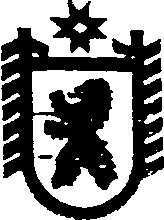 Республика КарелияАДМИНИСТРАЦИЯ СЕГЕЖСКОГО МУНИЦИПАЛЬНОГО РАЙОНАПОСТАНОВЛЕНИЕот  26  апреля  2017  года  №  266 СегежаОб утверждении Положения об установлении расходных обязательств муниципального образования «Сегежский муниципальный район», подлежащих исполнению за счет субвенции из бюджета Республики Карелия  на обеспечение государственных гарантий реализации прав на получение общедоступного и бесплатного дошкольного образования в муниципальных дошкольных образовательных организациях, общедоступного и бесплатного дошкольного, начального общего, основного общего, среднего общего образования в муниципальных общеобразовательных организациях, обеспечение дополнительного      образования детей в муниципальных общеобразовательных организацияхВ целях установления расходных обязательств муниципального образования «Сегежский муниципальный район», в соответствии с Бюджетным кодексом Российской Федерации, Федеральным законом от 29 декабря 2012 г. № 273-ФЗ «Об образовании в Российской Федерации», Федеральным законом от 06 октября 2003 г.            № 131-ФЗ «Об общих принципах организации местного самоуправления в Российской Федерации», Законом Республики Карелия от 20 декабря 2013 г. № 1755-ЗРК «Об образовании», Порядком установления и исполнения расходных обязательств муниципальных образований, подлежащих исполнению за счет субвенций из бюджета Республики Карелия, утвержденным Постановлением Правительства Республики Карелия от 18 марта 2008 г. № 60-П, пунктом 10 части 1 статьи 40 Устава муниципального образования «Сегежский муниципальный район» администрация Сегежского муниципального района п о с т а н о в л я е т:1. Утвердить прилагаемое Положение об установлении расходных обязательств муниципального образования «Сегежский муниципальный район», подлежащих исполнению за счет субвенции из бюджета Республики Карелия  на обеспечение государственных гарантий реализации прав на получение общедоступного и бесплатного дошкольного образования в муниципальных дошкольных образовательных организациях, общедоступного и бесплатного дошкольного, начального общего, основного общего, среднего общего образования в муниципальных общеобразовательных организациях, обеспечение дополнительного образования детей в муниципальных общеобразовательных организациях.2. Признать утратившим силу постановления  администрации Сегежского муниципального района:от 22.01.2014 № 91 «Об утверждении Положения об установлении расходных  обязательств муниципального образования «Сегежский муниципальный район», подлежащих исполнению за счет субвенции из бюджета Республики Карелия на финансовое обеспечение государственных гарантий реализации прав на получение общедоступного и бесплатного дошкольного образования в муниципальных дошкольных образовательных и общеобразовательных учреждениях Сегежского муниципального района»;от 25.06.2014 № 822 «О  внесении  изменений  в  Положение  об установлении расходных   обязательств муниципального образования «Сегежский  муниципальный  район», подлежащих исполнению за счет  субвенции  из  бюджета Республики Карелия на финансовое обеспечение государственных гарантий реализации прав на     получение общедоступного и бесплатного дошкольного образования в муниципальных дошкольных образовательных и общеобразовательных учреждениях Сегежского муниципального района, утвержденное постановлением администрации Сегежского муниципального района от 22 января 2014 г. № 91»;от 15.07.2014 № 897 «Об утверждении Положения об установлении расходных обязательств Сегежского муниципального  района,  подлежащих исполнению за счет субвенции из бюджета Республики Карелия на финансовое обеспечение государственных гарантий прав граждан на получение общедоступного и бесплатного начального общего, основного общего, среднего (полного) общего образования, а  также дополнительного образования в муниципальных общеобразовательных учреждениях Сегежского муниципального района»;от 16.09.2014 № 1168 «О  внесении  изменений  в  Положение  об установлении расходных   обязательств муниципального образования «Сегежский  муниципальный  район», подлежащих  исполнению за счет  субвенции  из  бюджета Республики Карелия на финансовое обеспечение  государственных    гарантий    реализации  прав  на    получение общедоступного и бесплатного дошкольного образования  в муниципальных дошкольных  образовательных и общеобразовательных учреждениях Сегежского муниципального   района,    утвержденное    постановлением    администрации Сегежского муниципального района от 22 января 2014 г. № 91»;от 19.09.2014 № 1178 «О внесении изменений в Положение об установлении расходных обязательств Сегежского муниципального района, подлежащих исполнению за счет субвенции из бюджета Республики Карелия на финансовое обеспечение государственных гарантий прав граждан на получение общедоступного и бесплатного   начального общего, основного общего,   среднего  (полного) общего образования, а также дополнительного образования в муниципальных общеобразовательных учреждениях Сегежского муниципального района, утвержденное постановлением  администрации Сегежского муниципального района от 15 июля 2014 г. №  897»;от 23.09.2014 № 1182 «О внесении изменения в постановление администрации Сегежского муниципального района от 25 июня 2014 г. № 822 «О  внесении  изменений  в  Положение  об установлении расходных   обязательств муниципального образования «Сегежский  муниципальный  район», подлежащих  исполнению  за   счет  субвенции  из  бюджета Республики Карелия на финансовое обеспечение государственных    гарантий реализации прав на получение общедоступного и  бесплатного дошкольного   образования  в муниципальных дошкольных образовательных и общеобразовательных учреждениях Сегежского муниципального района, утвержденное постановлением     администрации Сегежского муниципального района от 22 января 2014 г. № 91»;от 08.12.2014 № 1603 «О внесении изменения в Положение об установлении  расходных обязательств Сегежского муниципального района, подлежащих исполнению за счет субвенции из бюджета Республики Карелия на финансовое обеспечение государственных гарантий прав граждан    на   получение   общедоступного   и   бесплатного   начального    общего,  основного   общего,   среднего   (полного)   общего     образования, а также дополнительного образования в муниципальных      общеобразовательных учреждениях Сегежского муниципального района, утвержденное постановлением администрации Сегежского муниципального             района от 15 июля 2014 г.  №  897»;от 12.12.2014 № 1623 «О  внесении  изменений  в  Положение  об установлении расходных   обязательств муниципального образования «Сегежский  муниципальный  район», подлежащих  исполнению за  счет субвенции  из  бюджета Республики Карелия на финансовое обеспечение  государственных гарантий реализации прав на   получение общедоступного и бесплатного дошкольного образования в муниципальных дошкольных образовательных и общеобразовательных учреждениях Сегежского муниципального   района»;от 20.05.2015 № 503 «О внесении изменения в Положение об установлении  расходных обязательств Сегежского муниципального района, подлежащих исполнению за счет субвенции из бюджета Республики Карелия на финансовое обеспечение государственных гарантий прав граждан на получение общедоступного и бесплатного начального общего, основного общего,   среднего   (полного)   общего     образования,   а также дополнительного образования в муниципальных общеобразовательных   учреждениях   Сегежского  муниципального  района»;от 01.07.2015 № 633 «О  внесении  изменений  в  Положение  об установлении расходных   обязательств муниципального образования «Сегежский  муниципальный  район», подлежащих  исполнению за счет субвенции  из  бюджета Республики Карелия на финансовое обеспечение государственных гарантий реализации прав на получение общедоступного и бесплатного дошкольного образования в муниципальных дошкольных образовательных и общеобразовательных учреждениях Сегежского муниципального   района»;от 26.08.2015 № 792 «О внесении изменений в Положение об установлении  расходных обязательств Сегежского муниципального района, подлежащих исполнению за счет субвенции из бюджета Республики Карелия на финансовое обеспечение государственных гарантий прав граждан на  получение общедоступного  и бесплатного   начального общего, основного   общего, среднего (полного) общего образования, а также дополнительного образования в муниципальных общеобразовательных   учреждениях   Сегежского  муниципального  района»;от 12.10.2015 № 889 «О внесении изменения в Положение об установлении  расходных обязательств Сегежского муниципального района, подлежащих исполнению за счет субвенции из бюджета Республики Карелия на финансовое обеспечение государственных гарантий прав граждан  на получение общедоступного и  бесплатного начального общего, основного   общего,   среднего   (полного)   общего     образования,   а также дополнительного  образования в муниципальных общеобразовательных   учреждениях   Сегежского  муниципального   района»;от 20.01.2016 № 33 «О  внесении  изменения  в  постановление администрации Сегежского муниципального района от 22 января 2014 г. № 91»;от 07.09.2016 № 804 «О внесении изменения в Положение об установлении  расходных обязательств Сегежского муниципального района, подлежащих исполнению за счет субвенции из бюджета Республики Карелия на финансовое обеспечение государственных гарантий прав граждан на получение общедоступного  и  бесплатного   начального общего,  основного  общего, среднего (полного)  общего   образования, а   также дополнительного образования в муниципальных общеобразовательных учреждениях Сегежского  муниципального  района». 3. Отделу информационных технологий и защиты информации администрации Сегежского муниципального района (Т.А.Слиж) обнародовать настоящее постановление путем размещения официального текста настоящего постановления в информационно-телекоммуникационной сети «Интернет» на официальном сайте администрации Сегежского муниципального района http://home.onego.ru/-segadmin. 4. Контроль за исполнением настоящего постановления возложить на начальника управления образования администрации Сегежского муниципального района С.О.Махмутову.	 Глава администрации	Сегежского муниципального район                                                                    И.П.ВекслерРазослать: в дело, УО, финансовое управление, МКУ «ЕРЦ», МКОУ СОШ № 4,5,7 г. Сегежи,          п. Валдай, п. Черный, п. Идель, вечерняя (сменная), школа-интернат № 14 п. Надвоицы, МБОУ СОШ № 6 г. Сегежи, МБОУ СОШ п. Надвоицы.                                                                                                       УТВЕРЖДЕНО  постановлением администрации Сегежского муниципального района  от   26  апреля  2017 г.  №   266ПОЛОЖЕНИЕоб установлении расходных обязательств муниципального образования «Сегежский муниципальный район», подлежащих исполнению за счет субвенции из бюджета Республики Карелия  на обеспечение государственных гарантий реализации прав на получение общедоступного и бесплатного дошкольного образования в муниципальных дошкольных образовательных организациях, общедоступного и бесплатного дошкольного, начального общего, основного общего, среднего общего образования в муниципальных общеобразовательных организациях, обеспечение дополнительного      образования детей в муниципальных общеобразовательных организацияхОбщие положения	1. Настоящим Положением устанавливаются расходные обязательства муниципального образования «Сегежский муниципальный район», подлежащие исполнению за счет субвенции из бюджета Республики Карелия  на обеспечение государственных гарантий реализации прав на получение общедоступного и бесплатного дошкольного образования в муниципальных дошкольных образовательных организациях, общедоступного и бесплатного дошкольного, начального общего, основного общего, среднего общего образования в муниципальных общеобразовательных организациях, обеспечение дополнительного образования детей в муниципальных общеобразовательных организациях (далее – расходные обязательства, субвенция).	2. В соответствии с настоящим Положением администрация Сегежского муниципального района (далее – администрация) является органом, организующим исполнение расходного обязательства, устанавливающим порядок выполнения функций, оказания услуг физическим лицам.	           3. Перечень муниципальных дошкольных образовательных учреждений и муниципальных общеобразовательных учреждений Сегежского муниципального района (далее – образовательные учреждения), выполняющих  функции и оказывающие  услуги физическим лицам, связанные с исполнением расходного обязательства,  приведен в приложении к настоящему Положению.                Показатели, характеризующие объем и состав выполняемых функций, услуг, оказываемых физическим  лицам, связанные с исполнением  расходного обязательства1. В рамках исполнения расходного обязательства учитываются следующие показатели:           1) уровень освоения обучающимися образовательной программы, в соответствии с уровнями реализуемых общеобразовательных программ (процент); 2) полнота реализации общеобразовательных программ (процент);   3) доля родителей (законных представителей), удовлетворенных условиями и качеством предоставляемых услуг, указанных в пункте 5 настоящего Положения (процент);                                    4) доля своевременно устраненных образовательными учреждениями нарушений, выявленных в результате проверок органами исполнительной власти Республики Карелия, осуществляющими функции по контролю и надзору в сфере образования (единица).Перечень  выполняемых  функций, услуг, оказываемых физическим  лицам, связанных с исполнением  расходного обязательства        	1. В рамках исполнения расходного обязательства предоставляются следующие виды услуг:           1) предоставление образования в соответствии с уровнями реализуемых общеобразовательных программ:           а) образовательная программа дошкольного образования;           б) образовательная программа начального общего образования;            в) образовательная программа основного общего образования;            г) образовательная программа среднего общего образования;            2) предоставление дополнительного      образования детей в муниципальных общеобразовательных организациях.Перечень категорий физических лиц, являющихся потребителями выполняемых  функций, услуг, связанных с исполнением  расходного обязательства     1. Потребителями услуг, указанных в пункте 5 настоящего Положения, являются физические лица, обучающиеся в образовательных учреждениях.Исполнение расходных обязательств1. Исполнение расходных обязательств осуществляется за счет средств субвенции, передаваемой бюджету Сегежского муниципального района из бюджета Республики Карелия.2. Средства субвенции, перечисленные из бюджета Республики Карелия, зачисляются на счет бюджета Сегежского муниципального района и отражаются в составе доходов бюджета Сегежского муниципального района в соответствии с классификацией доходов бюджета Сегежского муниципального района.3. Распределение средств субвенции по образовательным учреждениям производится в соответствии с нормативами на обеспечение государственных гарантий реализации прав на получение общедоступного и бесплатного дошкольного образования в муниципальных дошкольных образовательных организациях, общедоступного и бесплатного дошкольного, начального общего, основного общего, среднего общего образования в муниципальных общеобразовательных организациях, обеспечение дополнительного образования детей в муниципальных общеобразовательных организациях, определяемыми постановлениями Правительства Республики Карелия.	4. В состав нормативов на обеспечение государственных гарантий реализации прав на получение общедоступного и бесплатного дошкольного образования в образовательных учреждениях включаются расходы в размере, необходимом для реализации основных общеобразовательных программ дошкольного образования (за исключением расходов, связанных с выполнением полномочий органов местного самоуправления муниципальных районов (городских округов) в сфере образования, и расходов на присмотр и уход за детьми) на:1) оплату труда работников образовательных учреждений, участвующих в реализации образовательных программ дошкольного образования;2) страховые взносы на обязательное страхование в бюджеты государственных внебюджетных фондов в части расходов на оплату труда работников образовательных учреждений, участвующих в реализации образовательных программ дошкольного образования;3) приобретение учебников и учебных пособий, средств обучения, игр, игрушек;4) подключение и оплату услуг сети Интернет;5) повышение квалификации педагогических работников.5. В состав нормативов на обеспечение государственных гарантий реализации прав на получение общедоступного и бесплатного начального общего, основного общего, среднего общего образования в образовательных учреждениях, обеспечение дополнительного образования детей в образовательных учреждениях включаются расходы  в размере, необходимом для реализации основных общеобразовательных программ начального общего, основного общего, среднего общего образования, а также дополнительного образования (за исключением расходов, связанных с выполнением полномочий органов местного самоуправления муниципальных районов (городских округов) в сфере образования) на:1) оплату труда работников образовательных учреждений, участвующих в реализации образовательных программ начального общего, основного общего, среднего общего образования, дополнительного образования;2) страховые взносы на обязательное страхование в бюджеты государственных внебюджетных фондов в части расходов на оплату труда работников образовательных учреждений, участвующих в реализации образовательных программ начального общего, основного общего, среднего общего образования, дополнительного образования;3) приобретение учебников и учебных пособий, средств обучения, игр, игрушек;4) технические средства обучения, расходные материалы;5) приобретение письменных и чертежных принадлежностей, материалов для учебных и лабораторных занятий;6) учебные экскурсии;7) приобретение учебных программ (в том числе в области информационных технологий, включая приобретение и обновление справочно-информационных баз данных), бланков учебной документации;8) подписку и приобретение книжной продукции, в том числе справочной и официальной литературы для библиотечных фондов, включая доставку;9) наем транспортных средств в целях обеспечения мероприятий, связанных с реализацией общеобразовательных программ;10) подключение и оплату услуг сети Интернет;11) оплату ремонта учебного оборудования, оргтехники и учебного инвентаря;12) приобретение оборудования и предметов длительного пользования для учебных классов;13) повышение квалификации педагогических работников;14) организацию транспортного обслуживания обучающихся к месту проведения единого государственного экзамена и обратно;15) организацию и проведение школьных олимпиад;16) обеспечение питанием (продукты питания или организацию горячего питания) в отношении обучающихся, проживающих в муниципальном казенном общеобразовательном учреждении «Специальная (коррекционная) общеобразовательная школа–интернат № 14 п.Надвоицы».        6. Расходы, предусмотренные настоящим Положением, осуществляются по соответствующим кодам бюджетной классификации операций сектора государственного управления бюджетной классификации расходов бюджета Сегежского муниципального района.        7. Средства субвенции носят целевой характер и не могут быть использованы на цели, не предусмотренные настоящим Положением.        8. Руководители образовательных учреждений обеспечивают целевое использование средств субвенции.         9. Дополнительные расходы, необходимые для полного исполнения расходных обязательств, осуществляются за счет собственных доходов и источников финансирования дефицита бюджета Сегежского муниципального района.Требования к отчетности о выполнении функций, оказания услуг и о расходовании субвенции, предоставляемой в  администрацию    1. Образовательные учреждения предоставляют:     1) финансовому управлению Сегежского муниципального района не позднее 7-го числа каждого месяца, следующего за отчетным, отчет о расходовании средств субвенции по форме, утвержденной приказами Министерства образования Республики Карелия и/или Министерства финансов Республики Карелия (далее – Министерства);   2) по требованию финансового управления Сегежского муниципального района данные бухгалтерского учета и другую запрашиваемую  информацию, связанную с расходованием средств субвенции.    2. Ответственность за своевременность и достоверность, предоставляемых отчетов несут руководители и главные бухгалтера образовательных учреждений.             3. Финансовое управление Сегежского муниципального района проверяет предоставленные отчеты в части плановых ассигнований и кассового расхода, готовит сводный отчет и направляет его в установленные приказами Министерства  сроки, в Министерства.ПриложениеПеречень муниципальных дошкольных образовательных учреждений и муниципальных  общеобразовательных учреждений Сегежского муниципального района,  выполняющих  функции   и оказывающие  услуги физическим лицам, связанные с исполнением расходного обязательства __________________к Положению об установлении расходных обязательств муниципального образования «Сегежский муниципальный район», подлежащих исполнению за счет субвенции из бюджета Республики Карелия  на обеспечение государственных гарантий реализации прав на получение общедоступного и бесплатного дошкольного образования в муниципальных дошкольных образовательных организациях, общедоступного и бесплатного дошкольного, начального общего, основного общего, среднего общего образования в муниципальных общеобразовательных организациях, обеспечение дополнительного      образования детей в муниципальных общеобразовательных организациях№ п\пПолное наименование1.Муниципальное казенное дошкольное образовательное учреждение – детский сад № 4 г. Сегежи2.Муниципальное казенное дошкольное образовательное учреждение – детский сад № 6 г. Сегежи3.Муниципальное казенное дошкольное образовательное учреждение – детский сад № 10 г. Сегежи4.Муниципальное казенное дошкольное образовательное учреждение – детский сад № 12 г. Сегежи5.Муниципальное казенное дошкольное образовательное учреждение – детский сад № 14 г. Сегежи6.Муниципальное казенное дошкольное образовательное учреждение – детский сад № 17 г. Сегежи7.Муниципальное казенное дошкольное образовательное учреждение – детский сад № 18 г. Сегежи8.Муниципальное казенное дошкольное образовательное учреждение – детский сад № 20 г. Сегежи9.Муниципальное казенное дошкольное образовательное учреждение – детский сад № 22 г. Сегежи10.Муниципальное казенное дошкольное образовательное учреждение – детский сад № 23 г. Сегежи11.Муниципальное казенное дошкольное образовательное учреждение – детский сад № 2 п. Надвоицы12.Муниципальное казенное дошкольное образовательное учреждение – детский сад № 3 п. Надвоицы13.Муниципальное казенное дошкольное образовательное учреждение – детский сад № 4 п. Надвоицы14.Муниципальное казенное дошкольное образовательное учреждение – детский сад дер. Каменный Бор15.Муниципальное казенное общеобразовательное учреждение Средняя общеобразовательная школа № 4  г. Сегежи16.Муниципальное казенное общеобразовательное учреждение Средняя общеобразовательная школа № . Сегежи17.Муниципальное казенное общеобразовательное учреждение Средняя общеобразовательная школа № . Сегежи18. Муниципальное казенное общеобразовательное учреждение Вечерняя (сменная) общеобразовательная школа г. Сегежи 19.Муниципальное казенное общеобразовательное учреждение Средняя общеобразовательная школа п. Валдай 20.Муниципальное казенное общеобразовательное учреждение Средняя общеобразовательная школа п. Черный Порог21.Муниципальное казенное общеобразовательное учреждение Средняя общеобразовательная школа п. Идель  22.Муниципальное казенное общеобразовательное учреждение Основная общеобразовательная школа п. Попов Порог23.Муниципальное казенное общеобразовательное учреждение «Специальная (коррекционная) общеобразовательная школа–интернат № 14 п.Надвоицы.24.Муниципальное бюджетное общеобразовательное учреждение Средняя общеобразовательная школа № .Сегежи25.Муниципальное бюджетное общеобразовательное учреждение Средняя общеобразовательная школа п. Надвоицы